End of Unit Test		Name: ____________________________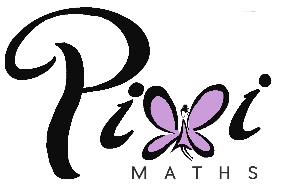 Ratio and Proportion - FOUNDATION1)	A drink is mixed in the ratiolemonade : orange : cranberry = 6 : 3 : 2What fraction is orange? Circle your answer. (Total 1 mark)2)	120 adults complete a survey. 45 are men. Write the ratio of men : women in its simplest form.	…………………………………………………………………………………………………………	…………………………………………………………………………………………………………Answer ......................................................................(Total 2 marks)3)	Divide 270 in the ratio 3 : 2 : 1	…………………………………………………………………………………………………………	…………………………………………………………………………………………………………	…………………………………………………………………………………………………………        Answer ............... : ............... : ...............(Total 3 marks)4)	At a school, number of boys : number of girls = 9 : 7. There are 116 more boys than girls. Work out the total number of students at the school.	…………………………………………………………………………………………………………	…………………………………………………………………………………………………………	…………………………………………………………………………………………………………	…………………………………………………………………………………………………………	…………………………………………………………………………………………………………	…………………………………………………………………………………………………………	…………………………………………………………………………………………………………	…………………………………………………………………………………………………………Answer ............................................(Total 3 marks)5)	Here are the ingredients to make 8 biscuits.		75 g   flour50 g   sugar40 g   butter  		2      egg yolksWork out the ingredients to make 20 biscuits.	…………………………………………………………………………………………………………	…………………………………………………………………………………………………………	…………………………………………………………………………………………………………      ............................................................................... g flour    ............................................................................... g sugar    ............................................................................... g butter ............................................................................... egg yolks(Total 3 marks)6)	Here are two offers for batteries.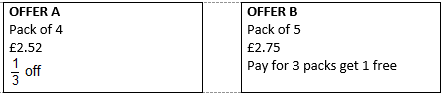 Zak wants to buy 40 batteries. Which is the cheaper offer? You must show your working.	…………………………………………………………………………………………………………	…………………………………………………………………………………………………………	…………………………………………………………………………………………………………	…………………………………………………………………………………………………………	…………………………………………………………………………………………………………	…………………………………………………………………………………………………………	…………………………………………………………………………………………………………	…………………………………………………………………………………………………………	…………………………………………………………………………………………………………	…………………………………………………………………………………………………………	…………………………………………………………………………………………………………	…………………………………………………………………………………………………………Answer ......................................................................(Total 5 marks)7)	Laura buys a saddle in the UK for £950. Delivery is free. 	Steve buys the same saddle from Holland for 990 Euros. He pays 30 Euros for delivery.£1 = 1.10 EurosIncluding the delivery charge, whose saddle is cheaper? You must show your working.	…………………………………………………………………………………………………………	…………………………………………………………………………………………………………	…………………………………………………………………………………………………………	…………………………………………………………………………………………………………	…………………………………………………………………………………………………………Answer ......................................................................(Total 3 marks)(Total for test = 20 marks)